L’attaque des piratesAussitôt les garçons se dirigèrent vers le bruit qu’ils avaient entendu. Ils découvrirent un énorme bateau armé de canons avec de jeunes pirates à bord.Les pirates, en voyant arriver Tom Sawyer et ses amis, donnèrent le signal de l’attaque : « à vos postes !!! » crie le capitaine des jeunes pirates. Et ils lancèrent un boulet en feu en direction du bateau de Tom Sawyer.Ce dernier se hâta de déplacer leur bateau afin d’éviter le boulet en feu. Tom Sawyer cria à Joe et Huck : « ripostons !!! ».Ils se dirigèrent vers le bateau pirate en criant : «  à l’abordage !!! ». Les trois garçons enjambèrent le pont du bateau et sortirent leurs épées. La bataille fut dangereuse, Huck fut blessé à l’épaule et Joe tomba à l’eau. Mais grâce au courage de Tom, les jeunes pirates capitulèrent.Tom Sawyer et ses amis gagnèrent cette rude bataille et rentrèrent dans leur petit village avec le bateau des pirates qu’il leur avait confisqué.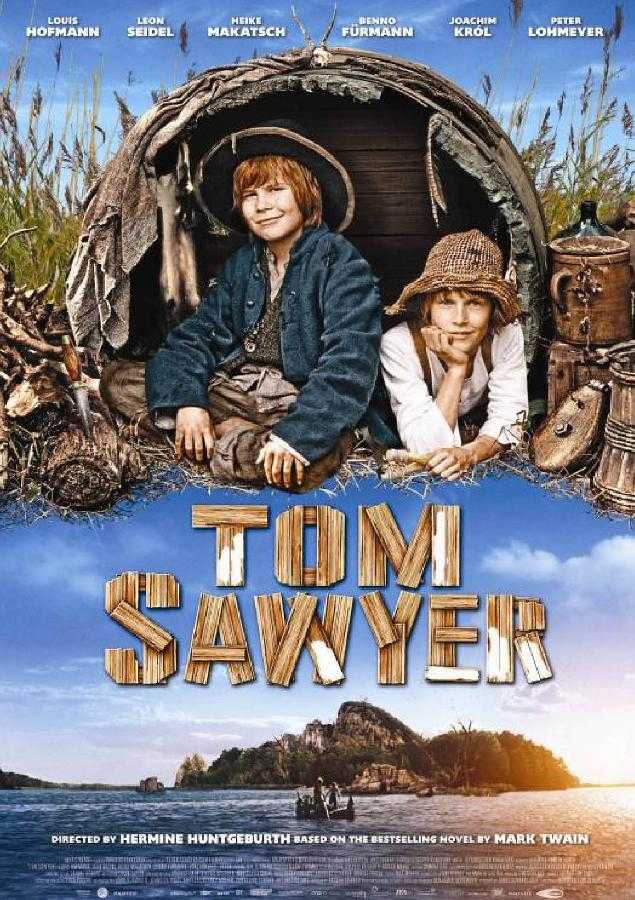 